СПИСЪК НА УЧЕБНИЦИТЕ И УЧЕБНИТЕ КОМПЛЕКТИЗА  УЧЕБНАТА 2019/2020 ГОДИНАI клас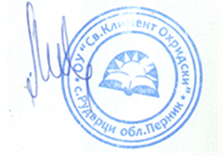 Директор: М. Йорданова                                                               №Учебен предметИздателствоУчебник/учебен комплектНаименование/автори1.БЪЛГАРСКИ ЕЗИК И ЛИТЕРАТУРА„Просвета  Плюс“ ЕООДБуквар, П. Димитрова и колективЧитанка, П. Димитрова и колективУчебна тетрадка № 1 по писане, П. Димитрова и колективУчебна тетрадка № 2 по писане, П. Димитрова и колективУчебна тетрадка № 3 по български език, П. Димитрова и колективТетрадка към читанка за 1. клас, П. Димитрова и колектив2.МАТЕМАТИКА„Просвета  Плюс“ ЕООДМатематика, В. Ангелова и колектив Тетрадка № 1 по математика за 1. клас, В. Ангелова и колективТетрадка № 2 по математика за 1. клас, В. Ангелова и колектив3.ОКОЛЕН СВЯТ„Просвета  Плюс“ ЕООДОколен свят, Е. Василева и С. ЦветанскаТетрадка по околен свят за 1. клас, Е. Василева и С. Цветанска4.МУЗИКА„Просвета  Плюс“ ЕООДМузика, Калоферова и колектив6.ИЗОБРАЗИТЕЛНО ИЗКУСТВО„Просвета  Плюс“ ЕООДИзобразително изкуство, П. Цанев и колектив7.ТЕХНОЛОГИИ И ПРЕДПРИЕМАЧЕСТВО„Просвета – София“ АДТехнологии и предприемачество, Г. Иванов и колективАлбум по технологии и предприемачество за 1. клас, Г. Иванов и колектив